OSIĄGNIĘTE REZULTATY W RAMACH REALIZACJI PROJEKTU ERAZMUS +
„PRZEZ DOŚWIADCZENIE DO SUKCESU. EUROPEJSKIE PRAKTYKI ZAWODOWE”(o numerze 2021-1-PL01-KA122-VET-000019736)Uczniowie odbyli staż w zagranicznych przedsiębiorstwach i zdobyli  umiejętności zawodowe    potwierdzone dokumentacją ECVET, otrzymało Europass Mobilność.Uczestnicy  przygotowali dokument Europass CV, przeszli szkolenie języka hiszpańskiego, kultury hiszpańskiej, trening antystresowy, szkolenie BHP, co potwierdzają otrzymane certyfikaty.Wraz z opiekunami rozwinęli  umiejętności językowe uczniów w zakresie ogólnym i branżowym (język angielski – poziom biegły i język hiszpański – poziom podstawowy).Uczestnicy projektu zwiększyli swoją samodzielność, odporność na stres, zwiększyła się ich operatywność – rozwój personalny i społeczny. Wzrosło  poczucie własnej wartości u uczestników projektu; są kreatywni, bardziej otwarci, nie obawiają się nowości, potrafią sprawnie pracować w zespole, nawet o różnych kulturach (kompetencje miękkie). Uczestnicy zdobyli umiejętności pracy w międzynarodowym zespole oraz poznali kulturę kraju wyjazdu.Wzrosło zainteresowanie uczniów kolejnymi projektami  oraz motywacja do nauki przedmiotów ogólnych i zawodowych.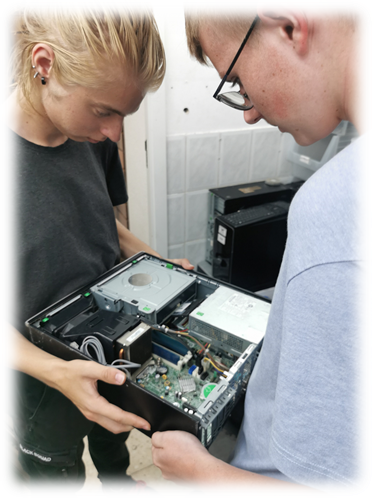 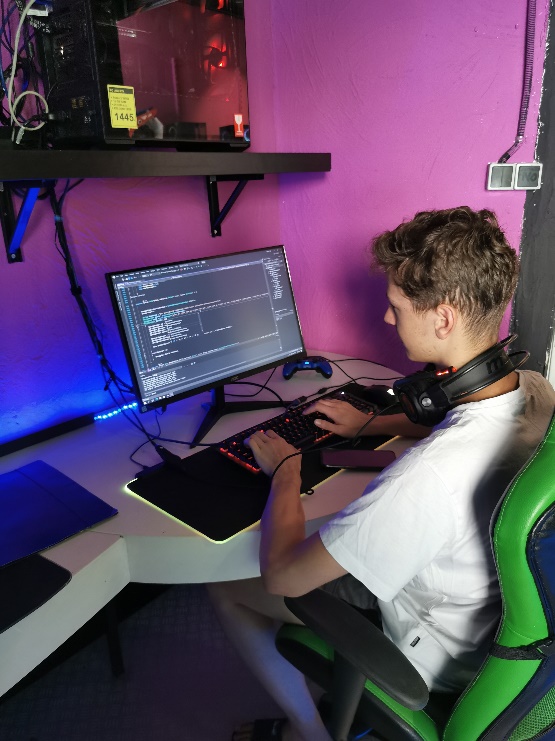 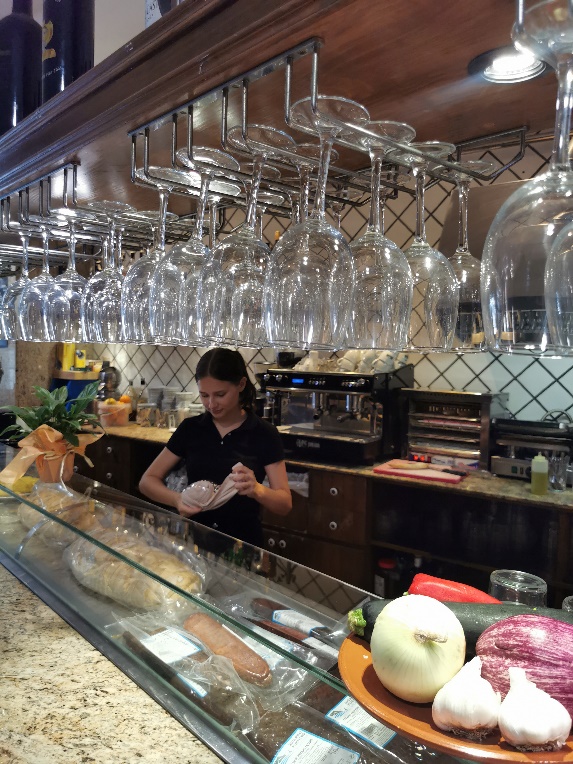 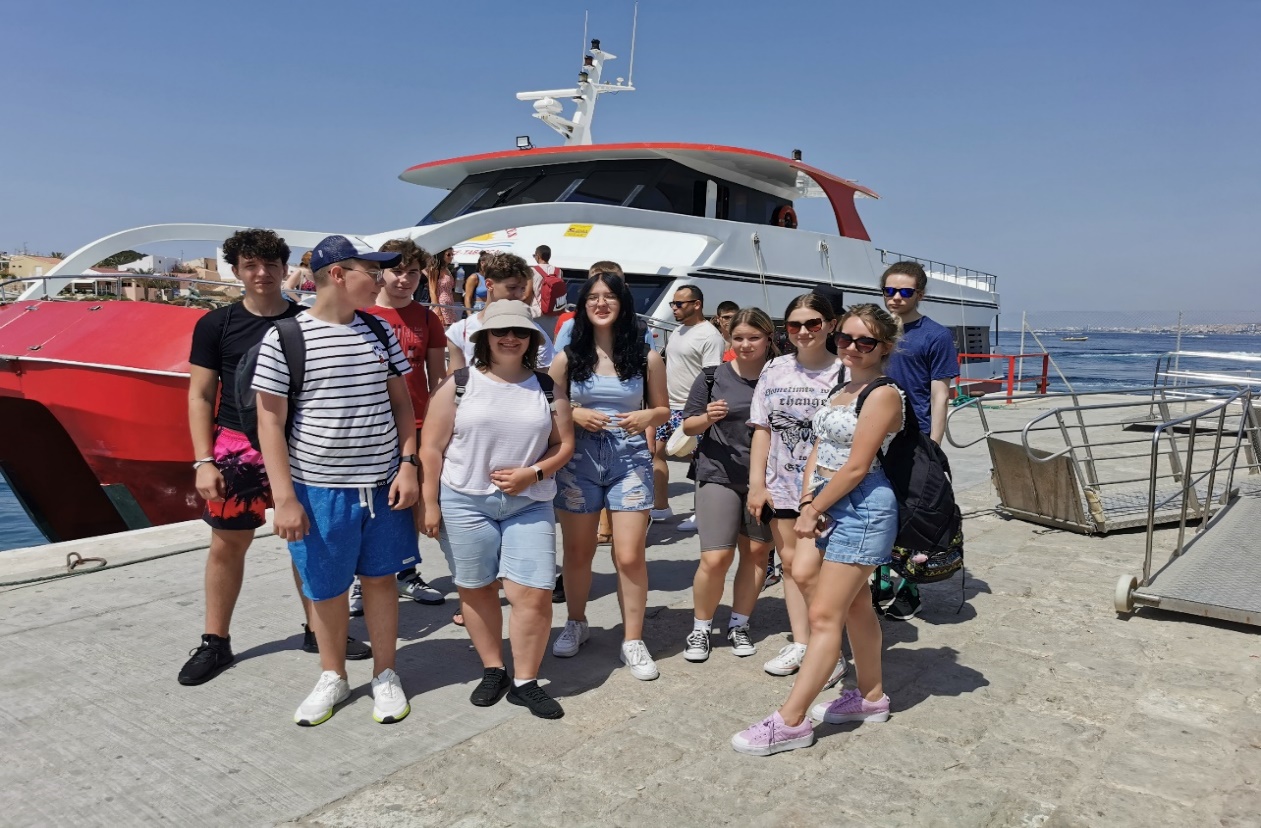 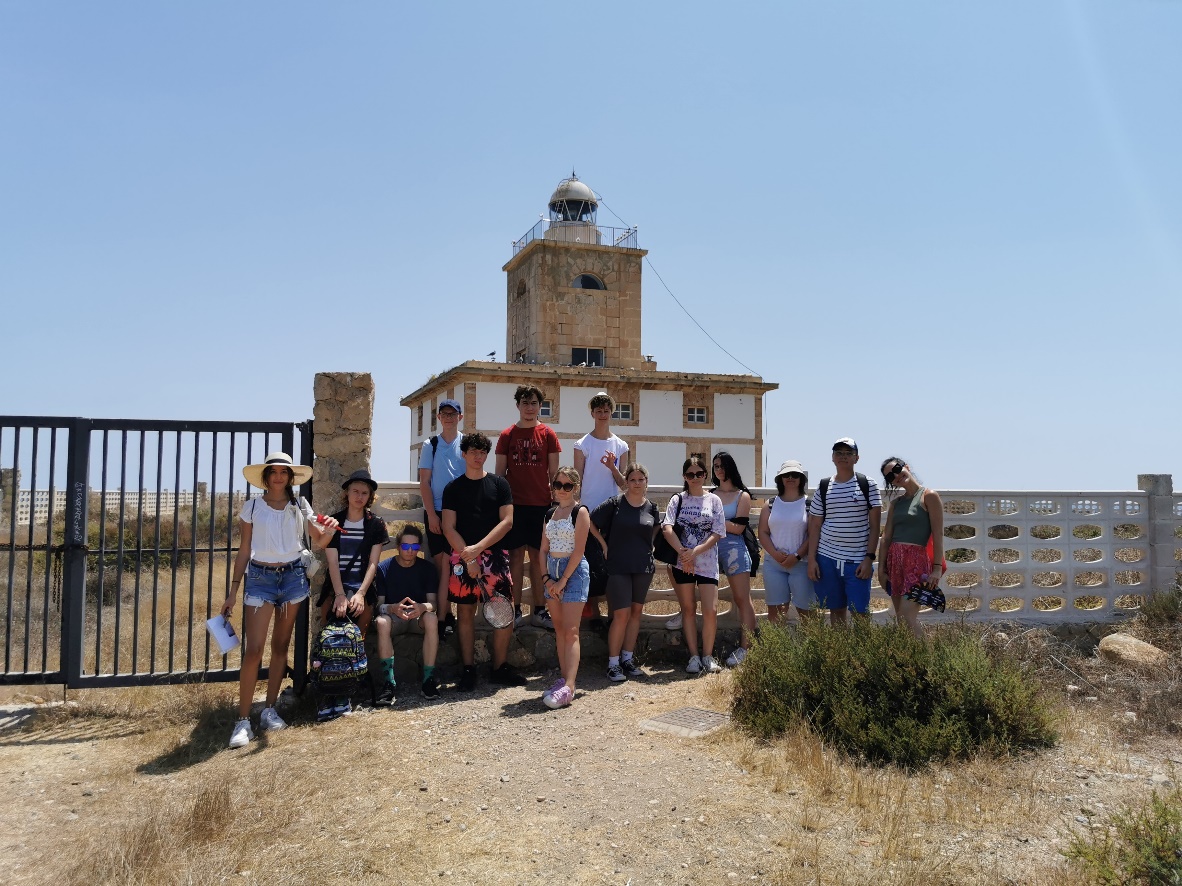 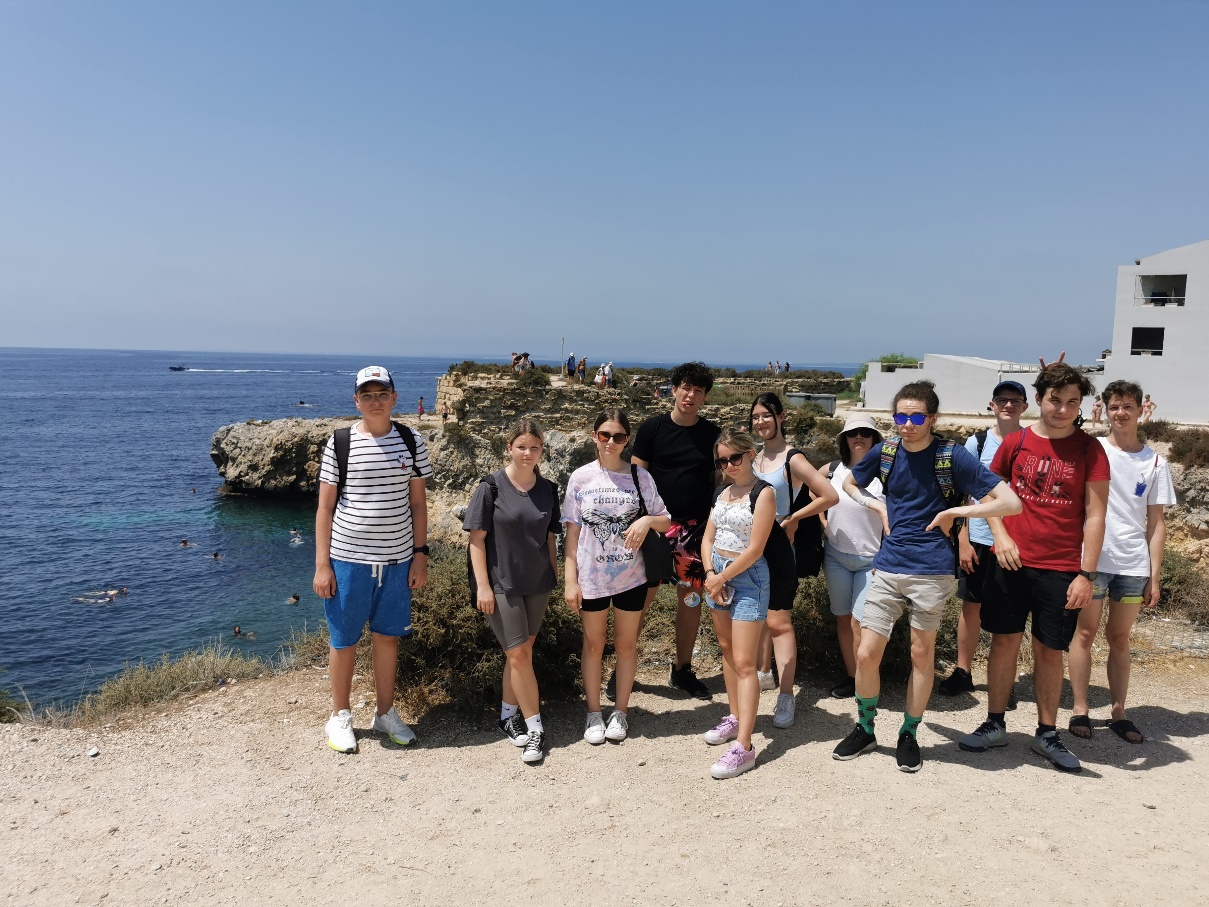 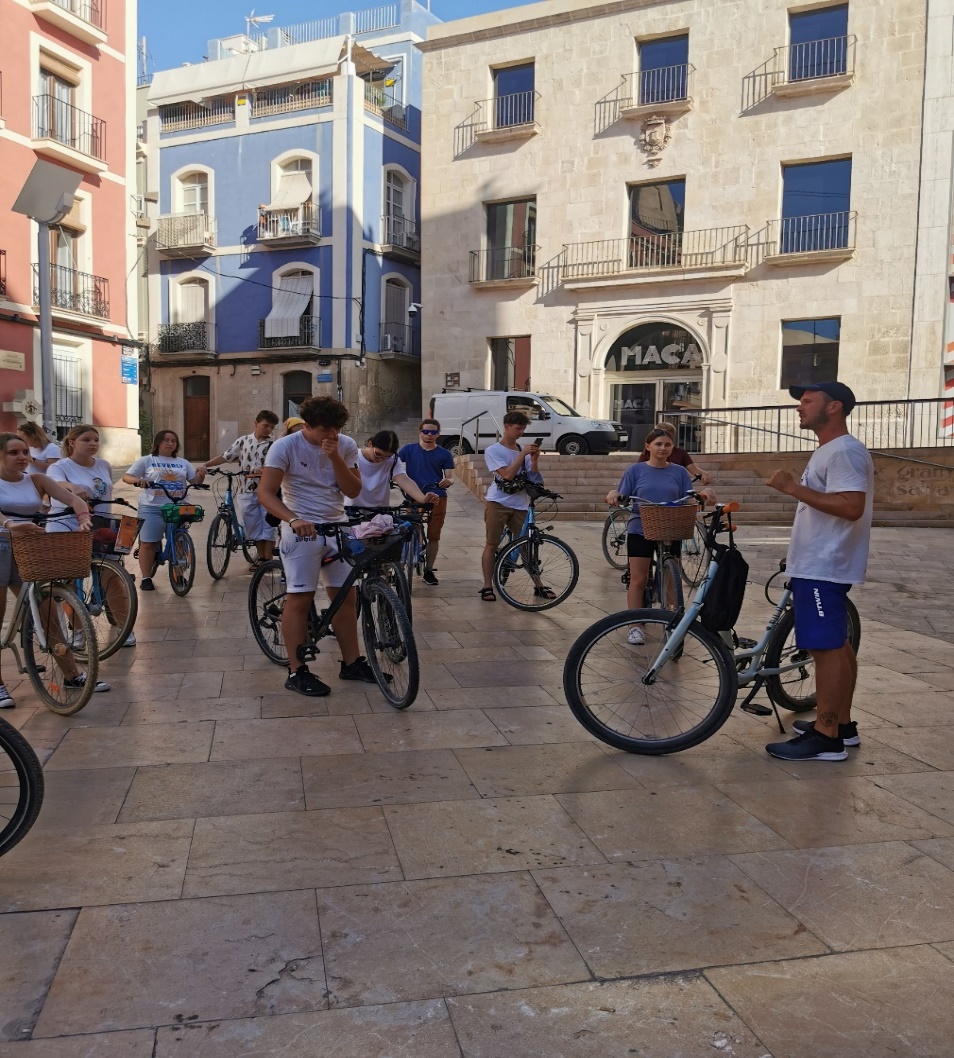 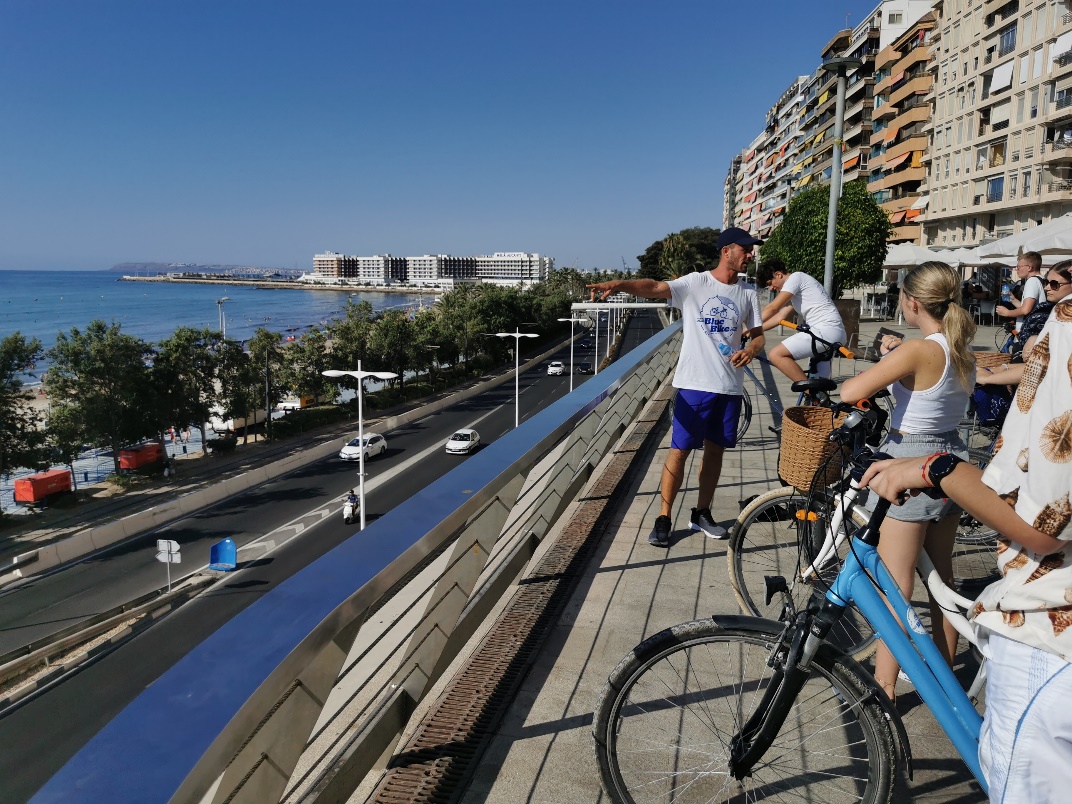 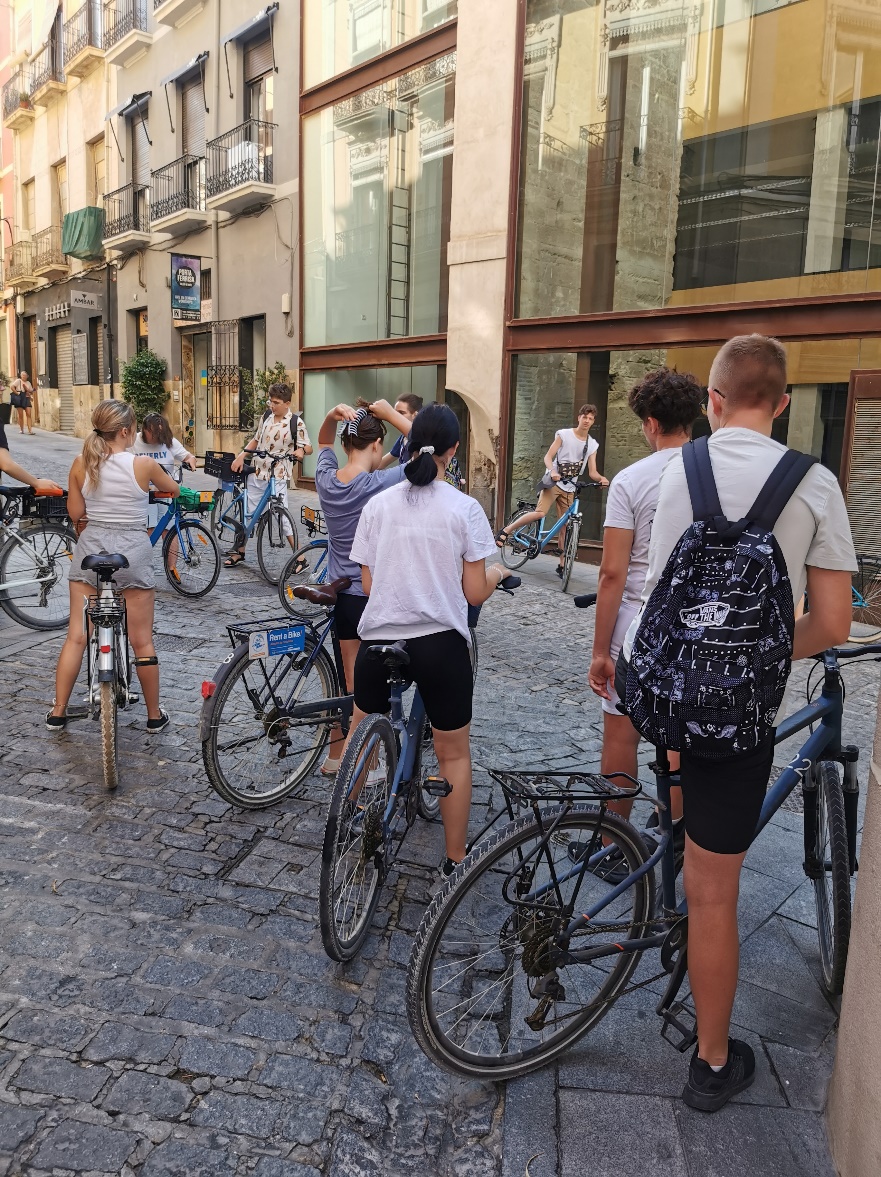 WDRAŻONO NABYTE UMIEJĘTNOŚCI ZAWODOWYCH -  Utworzono punkty: informacyjny oraz naprawczy dla mieszkańców Zielonki : w ramach zawodów technik  informatyk, oraz technikum urządzeń  systemów energetyki odnawialnej).Technicy systemów i urządzeń energetyki odnawialnej otworzyli kilkudniowy punkt informacyjny dla mieszkańców Zielonki przedstawiający możliwości i sposoby montażu instalacji energetyki odnawialnej. 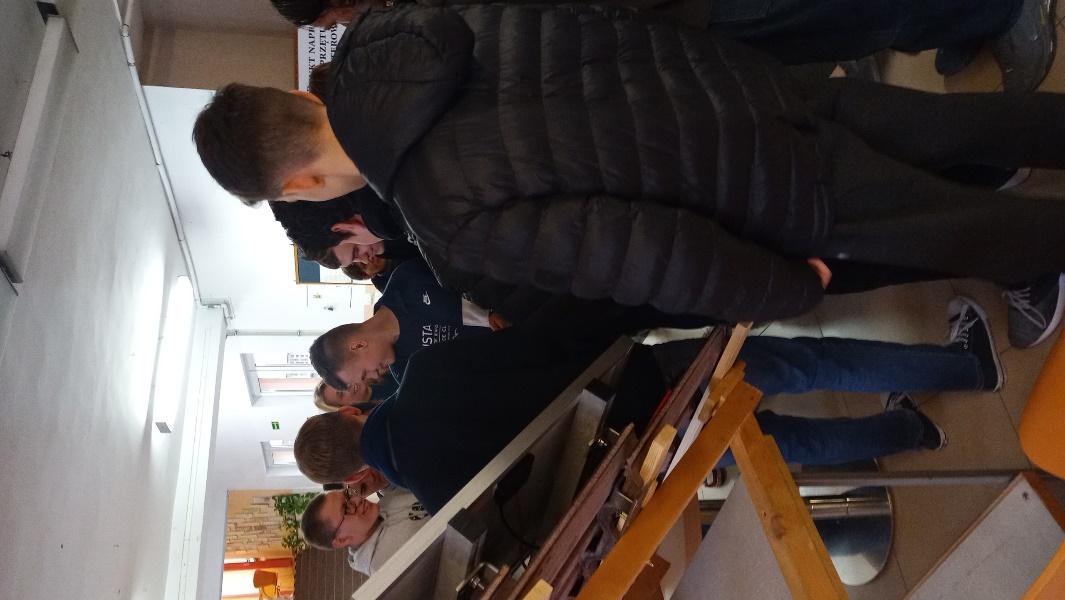 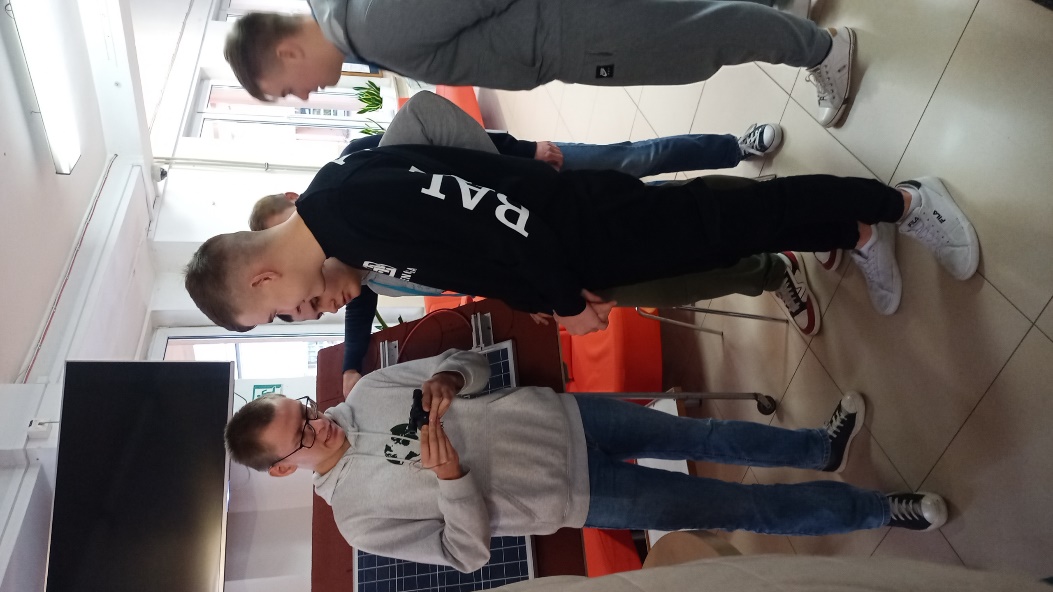 Technicy informatycy pod okiem nauczyciela przedmiotów zawodowych przygotowali punkt napraw komputerowych dla mieszkańców Zielonki. 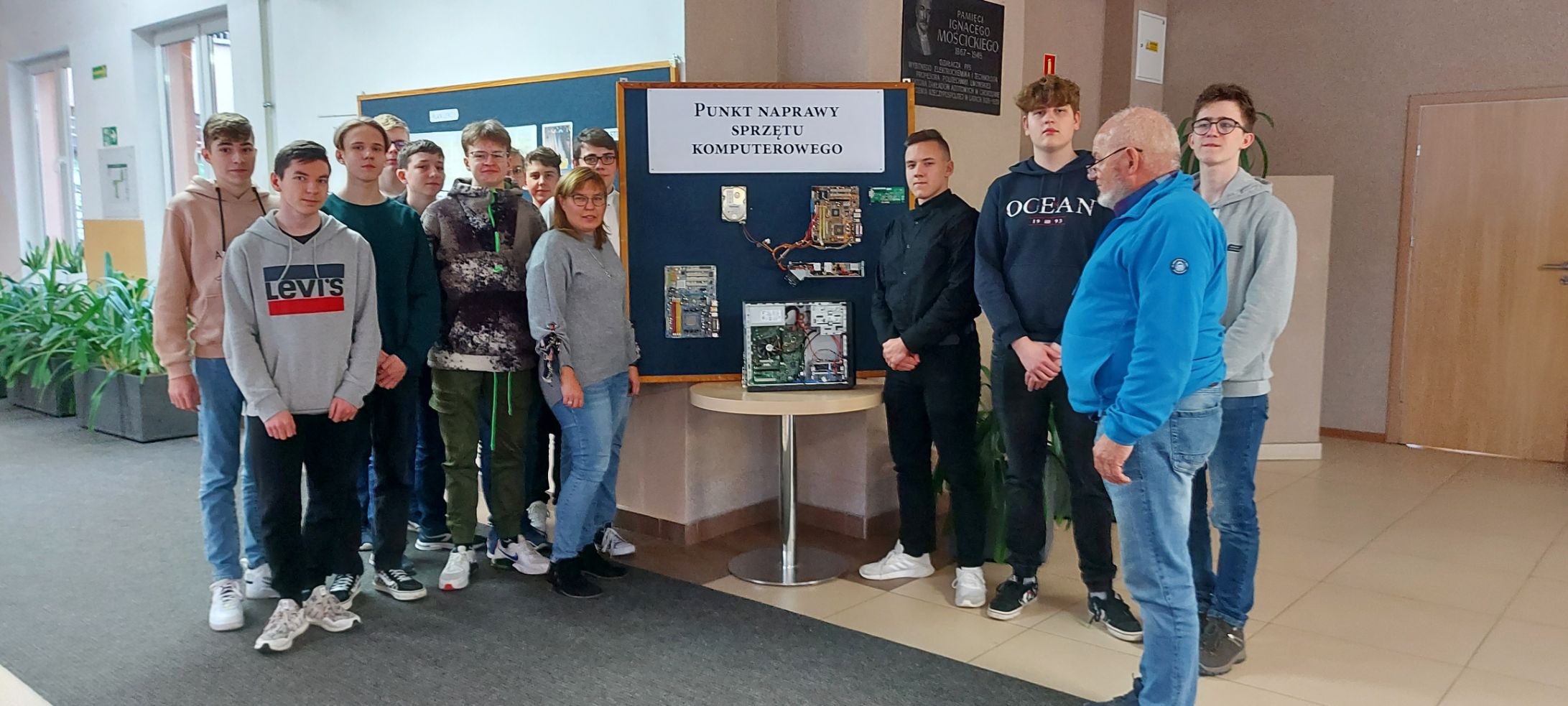 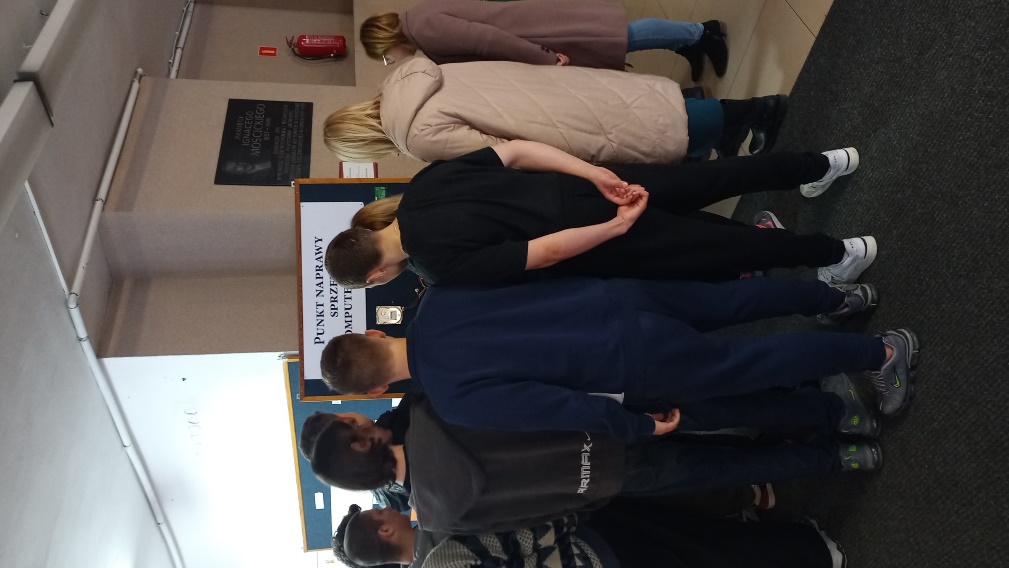 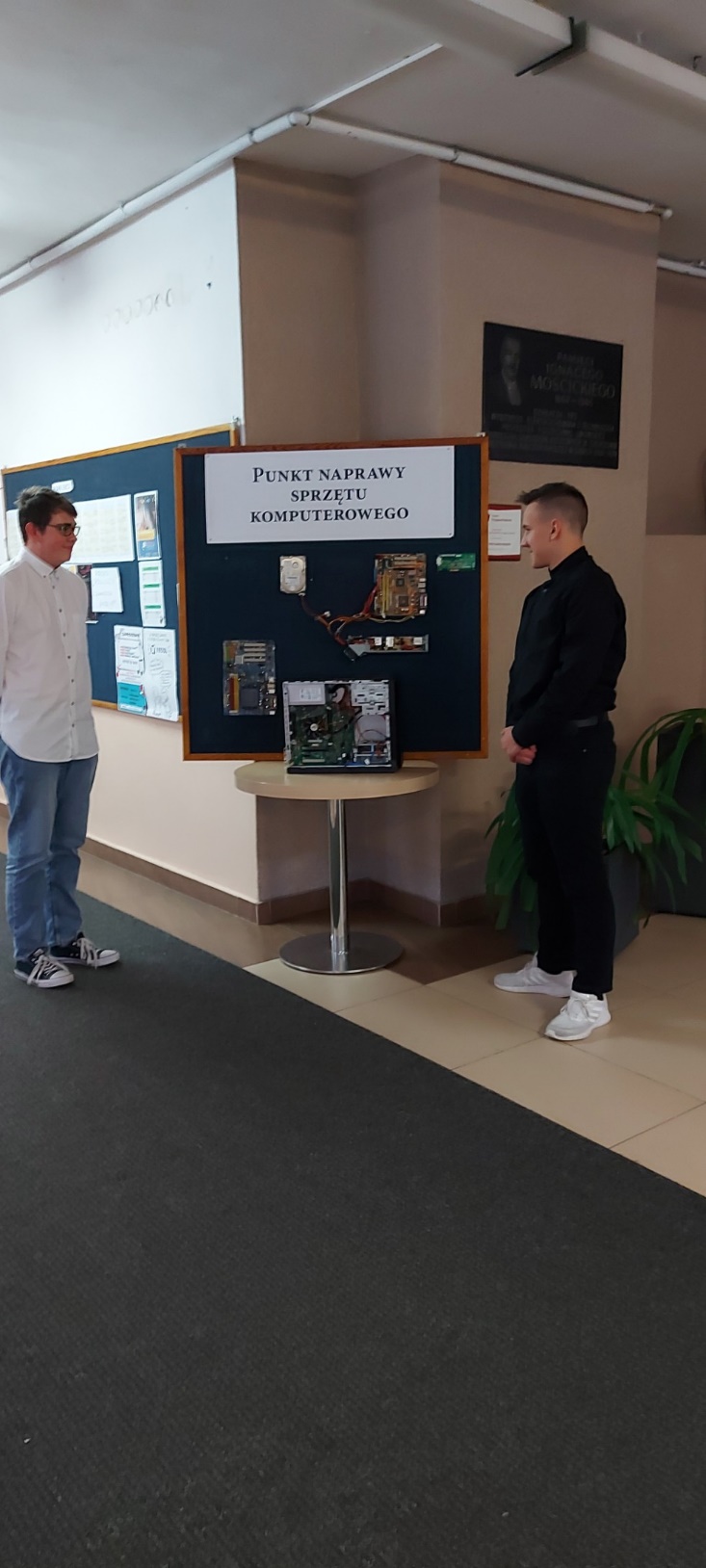 PRZEPROWADZONO LEKCJE Z PRZEDMIOTÓW ZAWODOWYCH W JĘZYKU ANGIELSKIM. UCZESTNICY PROJEKTU ZAPREZENTOWALI SWOJE DOŚWIADCZENIA, NABYTĄ WIEDZĘ                                                                I UMIEJĘTNOŚCI.Zorganizowano „ERASMUSDAY”, w czasie którego uczestnicy podzielili się doświadczeniami,  nowo nabytymi umiejętnościami i wiedzą.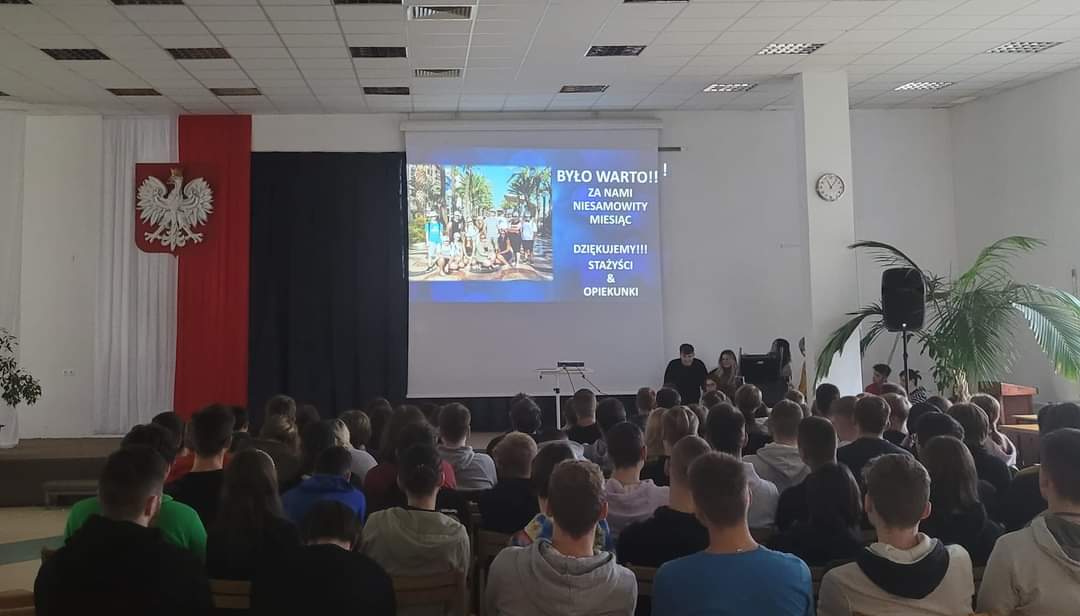 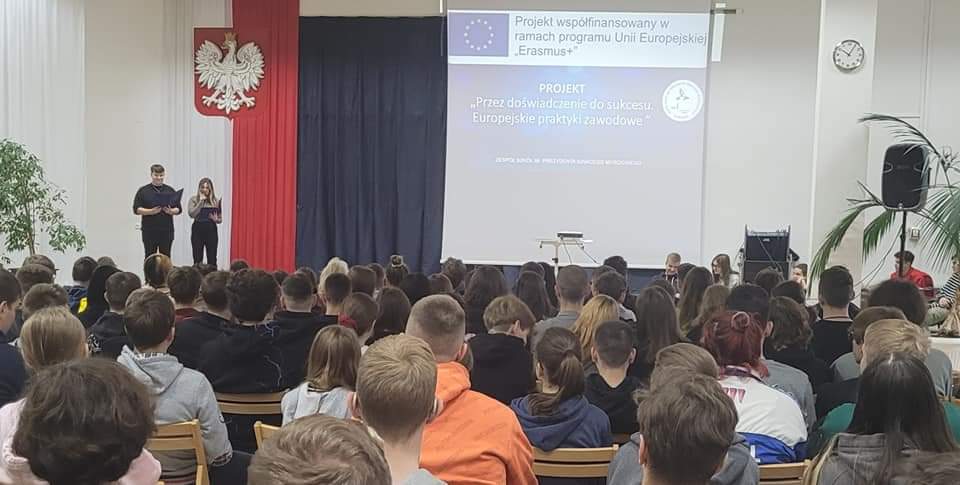 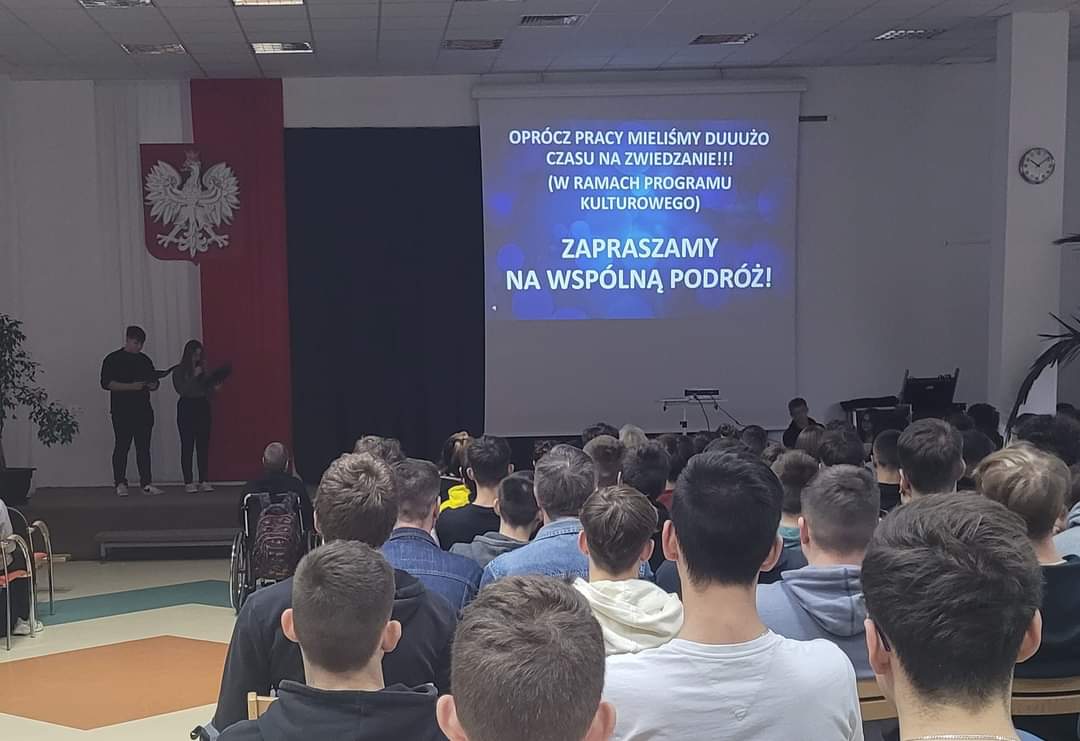 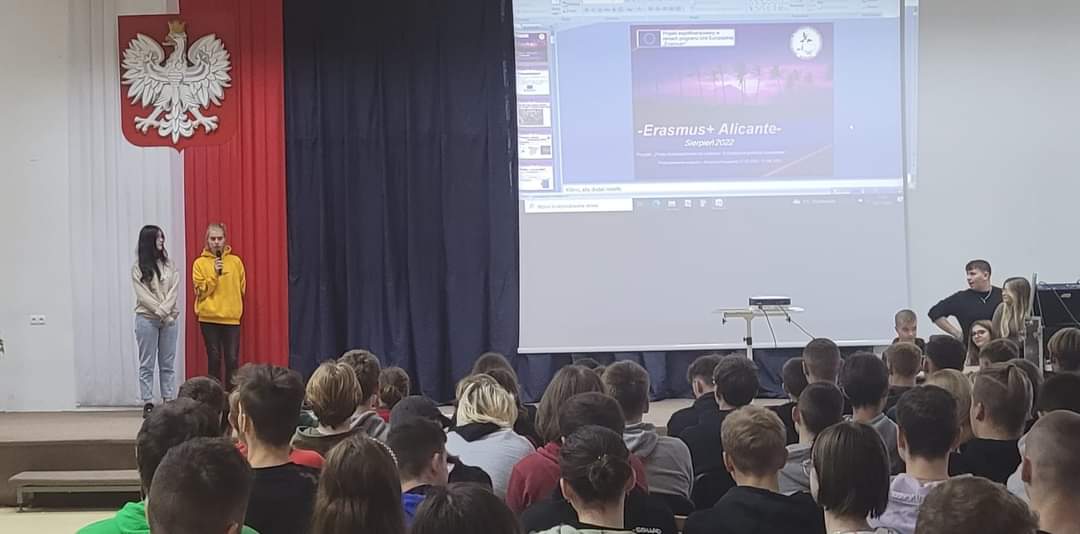 